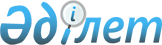 Об Исатайском районном бюджете на 2011-2013 годы
					
			Утративший силу
			
			
		
					Решение Исатайского районного маслихата Атырауской области от 14 декабря 2010 года N 219-IV. Зарегистрировано Управлением юстиции Исатайского района Атырауской области 17 января 2011 года N 4-4-172. Утратило силу решением Исатайского районного маслихата Атырауской области от 27 января 2012 года № 13-V      Сноска. Утратило силу решением Исатайского районного маслихата Атырауской области от 27.01.2012 № 13-V.



      В соответствии с пунктом 2 статьи 9 Бюджетного кодекса Республики Казахстан" от 4 декабря 2008 года N 95-ІV, статьи 6 Закона Республики Казахстан "О местном государственном управлении и самоуправлении в Республике Казахстан" от 23 января 2001 года № 148, рассмотрев предложенный акиматом района районный бюджет на 2011-2013 годы Исатайского района, районный маслихат РЕШИЛ:



      1. Утвердить районный бюджет на 2011-2013 годы согласно приложениям 1, 2 и 3 соответственно, в том числе на 2011 год в следующих объемах:



      1) доходы – 2 416 907 тысяч тенге, в том числе:

      налоговым поступлениям – 744 587 тысяч тенге;

      неналоговым поступлениям – 13 397 тысяч тенге;

      поступлениям от продажи основного капитала – 896 тысяч тенге;

      поступлениям трансфертов – 1 658 027 тысяч тенге;



      2) затраты – 2 438 691 тысяч тенге;



      3) чистое бюджетное кредитование – 29 484 тысяч тенге, в том числе:

      бюджетные кредиты – 23 815 тысяч тенге;



      4) дефицит бюджета – -50 675 тысяч тенге;



      5) финансирование дефицита бюджета – 50 675 тысяч тенге.

      Сноска. Пункт 1 с изменениями, внесенными решениями маслихата Исатайского района Атырауской области от 31.01.2011 № 240-ІV; от 04.05.2011 № 259-IV; от 16.08.2011 № 272-IV; от 11.11.2011 № 287-IV (вводится в действие с 01.01.2011).



      2. Установить, что поступления районного бюджета в соответствии с Бюджетным кодексом и решением областного маслихата от 3 декабря 2010 года № 372-IV "Об областном бюджете на 2011-2013 годы" будет формироваться за счет следующих поступлений:



      1) налоговые поступления в бюджет района, в том числе:

      индивидуальный подоходный налог по нормативам распределения доходов, установленные областным маслихатом;

      социальный налог по нормативам распределения доходов, установленные областным маслихатом;

      налоги на имущество физических и юридических лиц, индивидуальных предпринимателей;

      земельный налог;

      единый земельный налог;

      налог на транспортные средства;

      фиксированный налог;

      акцизы на бензин (за исключением авиационного) и дизельное топливо;

      плата за пользование земельными участками;

      сбор за государственную регистрацию индивидуальных предпринимателей;

      лицензионный сбор за право занятия отдельными видами деятельности;

      сбор за государственную регистрацию юридических лиц и учетную регистрацию филиалов и представительств, а также их перерегистрацию;

      сбор с аукционов;

      сбор за государственную регистрацию транспортных средств, а также их перерегистрацию;

      сбор за государственную регистрацию прав на недвижимое имущества и сделок с ним;

      сбор за государственную регистрацию залога движимого имущества и ипотеки судна или строящегося судна;

      плата за размещение наружной (визуальной) рекламы в полосе отвода автомобильных дорог общего пользования местного значения и в населенных пунктах;

      государственная пошлина, кроме консульских сбора и государственных пошлин, зачисляемых в республиканский бюджет.



      2) неналоговые поступления в бюджет района:

      доходы от коммунальной собственности;

      поступления части чистого дохода коммунальных государственных предприятий, созданных по решению акимата района;

      дивиденды на государственные пакеты акций, находящегося в коммунальной собственности района;

      доходы на доли участия в юридических лицах, находящиеся в коммунальной собственности;

      доходы от аренды имущества коммунальной собственности района;

      вознаграждения по кредитам, выданным из районного бюджета;

      другие доходы от коммунальной собственности района;

      поступления от реализации товаров (работ, услуг) государственными учреждениями, финансируемыми из районного бюджета;

      поступления денег от проведения государственных закупок, организуемых государственными учреждениями, финансируемыми из бюджета района;

      штрафы, пени, санкции, взыскания, налагаемые государственными учреждениями, финансируемыми из бюджета района;

      прочие неналоговые поступления в бюджет района.



      3) поступления в бюджет района от продажи основного капитала:

      деньги от продажи государственного имущества, закрепленного за государственными учреждениями, финансируемыми из бюджета района;

      поступления от продажи земельных участков, за исключением земельных участков сельскохозяйственного назначения;

      плата за продажу права аренды земельных участков.



      4) поступления трансфертов из областного бюджета.



      5) поступления от погашения выданных из бюджета района кредитов, продажи финансовых активов государства, находящихся в коммунальной собственности района, займов местного исполнительного органа района.



      3. Установить на 2011 год объем субвенций в сумме 1 081 699 тысяча тенге, передаваемый из областного бюджета в районый бюджет.



      4. Учесть, что в районном бюджете на 2011 год предусмотрены целевые текущие трансферты из республиканского бюджета, в сумме – 74 829 тысяча тенге, в том числе: 



      1) 3 911 тысяча тенге – на реализацию мер социальной поддержки специалистов социальной сферы сельских населенных пунктов;



      2) 14 376 тысяча тенге - на реализацию государственного образовательного заказа в дошкольных организациях образования;



      3) 3 109 тысяча тенге - на обеспечение оборудованием, программным обеспечением детей-инвалидов, обучающихся на дому;



      4) 5 146 тысяча тенге – на ежемесячную выплату денежных средств опекунам (попечителям) на содержание ребенка сироты (детей-сирот), и ребенка (детей), оставшегося без попечения родителей;



      5) 12 288 тысяча тенге – на оснащение учебным оборудованием кабинетов физики, химии, биологии в государственных учреждениях начального, основного среднего и общего среднего образования;



      6) 22 164 тысяча тенге – на создание лингафонных и мультимедийных кабинетов в государственных учреждениях начального, основного среднего и общего среднего образования;



      7) 20 502 тысяча тенге - на проведение противоэпизоотических мероприятий;



      8) 1 560 тысяча тенге - на поддержку частного предпринимательства в рамках программы "Дорожная карта бизнеса – 2020".

      Сноска. Пункт 4 с изменением, внесенным решением маслихата Исатайского района Атырауской области от 31.01.2011 № 240-ІV; от 17.03.2011 № 250-IV; от 16.08.2011 № 272-IV; от 11.11.2011 № 287-IV (вводится в действие с 01.01.2011).



      5. Учесть, что в районном бюджете на 2011 год предусмотрены целевые трансферты из республиканского бюджета на сумму 282 935 тысяча тенге на строительство и реконструкцию объектов питьевого водоснабжения сельских населенных пунктов.



      6. Учесть, что в районном бюджете на 2011 год предусмотрены бюджетные кредиты для специалистов социальной сферы сельских населенных пунктов в сумме 23 815 тысяч тенге, в соответствии утвержденным положениям Правительства Республики Казахстан;

      Для увеличения размера доплаты за квалификационную категорию учителям школ и воспитателям дошкольных организаций образования 9 805 тысяч тенге.

      Сноска. Пункт 6 с изменением, дополнением, внесенными решениями маслихата Исатайского района Атырауской области от 31.01.2011 № 240-ІV; от 04.05.2011 № 259-IV; от 16.08.2011 № 272-IV (вводится в действие с 01.01.2011).



      7. Утвердить резерв местного исполнительного органа на 2011 год в сумме 4000 тысяч тенге для ликвидации чрезвычайных ситуации природного и техногенного характера.



      8. Утвердить в размере 5 тысяча тенге оказания социальной помощи на приобретение топлива специалистам здравоохранения, образования, социального обеспечения, культуры и спорта в сельской местности в соответствии с законодательством Республики Казахстан.



      9. Специалистам здравоохранения, образования, социального обеспечения, культуры и спорта, работающим расположенных в сельских населенных пунктах, устанавливаются двадцать пять процентов оклады и тарифные ставки по сравнению с окладами и тарифными ставками специалистов, занимающихся этими видами деятельности в городских условиях.



      10. Утвердить перечень районных бюджетных программ, принимая во внимания утвержденные программы решением областного маслихата, не подлежащих секвестру в процессе исполнения районного бюджета на 2011 год, согласно приложению 4.



      11. Утвердить перечень финансирования бюджетных программ районного бюджета на 2011 год в разрезе сельских округов согласноприложению 5.



      12. Настоящее решение вводится в действие с 1 января 2011 года.



      13. Учесть, что в районном бюджете на 2011 год предусмотрены целевые трансферты из областного бюджета:

      1) На развитие системы водоснабжения 147 610 тысяч тенге;

      2) 5 000 тысяч тенге на подготовку к зимнему периоду;

      3) 4 000 тысяч тенге для обеспечение жильем отдельных категорий граждан;

      4) 28 080 тысяч тенге на текущее содержание учреждений образования;

      5) 8 000 тысяч тенге на организацию водоснабжения населенных пунктов.

      Сноска. Пункт 13 с изменением, внесенным решением маслихата Исатайского района Атырауской области от 11.11.2011 № 287-IV (вводится в действие с 01.01.2011).      Председатель XХІІ сессии

      районного маслихата                            Б. Аманбай

      Секретарь районного маслихата                  Ж. Кадимов

Приложение 1 к решению     

сессии районного маслихата   

от 11 ноября 2011 года № 287-IV      Сноска. Приложение 1 в новой редакции - решением маслихата Исатайского района Атырауской области от 11.11.2011 № 287-IV (вводится в действие с 01.01.2011). Районный бюджет на 2011 год

Приложение 2 к решению   

сессии районного маслихата  

от 14 декабря 2010 года № 219-IV Районный бюджет на 2012 год

Приложение 3 к решению  

сессии районного маслихата 

от 14 декабря 2010 года № 219-IV Районный бюджет на 2013 год

Приложение 4 к решению   

сессии районного маслихата  

от 14 декабря 2010 года № 219-IV Перечень местных бюджетных программ, не подлежащих секвестрированию в процессе исполнения местных бюджетов

на 2011 год

Приложение 5 к решению   

сессии районного маслихата  

от 14 декабря 2010 года № 219-IVПриложение 2 к решению   

сессии районного маслихата   

от 11 ноября 2011 года № 287-IV      Сноска. Приложение 5 в новой редакции - решением маслихата Исатайского района Атырауской области от 11.11.2011 № 287-IV (вводится в действие с 01.01.2011).Финансирование бюджетных программ районного бюджета на 2011 год в разрезе сельских округов в следующих размерах:продолжение таблицы
					© 2012. РГП на ПХВ «Институт законодательства и правовой информации Республики Казахстан» Министерства юстиции Республики Казахстан
				КатегорияКатегорияКатегорияКатегорияСумма, (тыс.тенге)КлассКлассКлассСумма, (тыс.тенге)ПодклассПодклассСумма, (тыс.тенге)НаименованиеСумма, (тыс.тенге)І. Доходы24169071Налоговые поступления74458701Подоходный налог1078532Индивидуальный подоходный налог10785303Социальный налог444601Социальный налог4446004Hалоги на собственность5826411Hалоги на имущество5605953Земельный налог16774Hалог на транспортные средства202345Единый земельный налог13505Внутренние налоги на товары, работы и услуги80982Акцизы28993Поступления за использование природных и других ресурсов26304Сборы за ведение предпринимательской и профессиональной деятельности24605Налог на игорный бизнес10908Обязательные платежи, взимаемые за совершение юридически значимых действий и (или) выдачу документов уполномоченными на то государственными органами или должностными лицами15351Государственная пошлина15352Неналоговые поступления1339701Доходы от государственной собственности19875Доходы от аренды имущества, находящегося в государственной собственности198704Штрафы, пени, санкции, взыскания, налагаемые государственными учреждениями, финансируемыми из государственного бюджета, а также содержащимися и финансируемыми из бюджета (сметы расходов) Национального Банка Республики Казахстан102001Штрафы, пени, санкции, взыскания, налагаемые государственными учреждениями, финансируемыми из государственного бюджета, а также содержащимися и финансируемыми из бюджета (сметы расходов) Национального Банка Республики Казахстан, за исключением поступлений от организаций нефтяного сектора1020006Прочие неналоговые поступления12101Прочие неналоговые поступления12103Поступления от продажи основного капитала89601Продажа государственного имущества, закрепленного за государственными учреждениями3611Продажа государственного имущества, закрепленного за государственными учреждениями36103Продажа земли и нематериальных активов5351Продажа земли5354Поступления трансфертов165802702Трансферты из вышестоящих органов государственного управления16580272Трансферты из областного бюджета1658027Функциональная группаФункциональная группаФункциональная группаФункциональная группаФункциональная группаСумма, (тыс.тенге)Функциональная подгруппаФункциональная подгруппаФункциональная подгруппаФункциональная подгруппаСумма, (тыс.тенге)АдминистраторАдминистраторАдминистраторСумма, (тыс.тенге)ПрограммаПрограммаСумма, (тыс.тенге)НаименованиеСумма, (тыс.тенге)ІІ. Расходы24386911Государственные услуги общего характера1552181Представительные, исполнительные и другие органы, выполняющие общие функции  государственного управления130669112Аппарат маслихата района (города областного значения)17980001Услуги по обеспечению деятельности маслихата района (города областного значения)17980122Аппарат акима района (города областного значения)41045001Услуги по обеспечению деятельности акима района (города областного значения)35188003Капитальные расходы государственных органов5857123Аппарат акима района в городе, города районного значения, поселка, аула (села), аульного (сельского) округа71644001Услуги по обеспечению деятельности акима района в городе, города районного значения, поселка, аула (села), аульного (сельского) округа70437022Капитальные расходы государственных органов12072Финансовая деятельность11960452Отдел финансов района (города областного значения)11960001Услуги по реализации государственной политики в области исполнения бюджета района (города областного значения) и управления коммунальной собственностью района (города областного значения)11515003Проведение оценки имущества в целях налогообложения245018Капитальные расходы государственных органов2005Планирование и статистическая деятельность12589453Отдел экономики и бюджетного планирования района (города областного значения)12589001Услуги по реализации государственной политики в области формирования и развития экономической политики, системы государственного планирования и управления района (города областного значения)9999004Капитальные расходы государственных органов25902Оборона130601Военные нужды1306122Аппарат акима района (города областного значения)1306005Мероприятия в рамках исполнения всеобщей воинской обязанности13064Образование124944801Дошкольное воспитание и обучение193899123Аппарат акима района в городе, города районного значения, поселка, аула (села), аульного (сельского) округа185477004Поддержка организаций дошкольного воспитания и обучения184094025Увеличение размера доплаты за квалификационную категорию учителям школ и воспитателям дошкольных организаций образования1383464Отдел образования района (города областного значения)8422021Увеличение размера доплаты за квалификационную категорию учителям школ и воспитателям дошкольных организаций образования842202Начальное, основное среднее и общее среднее образование1014258464Отдел образования района (города областного значения)1014258003Общеобразовательное обучение948466006Дополнительное образование для детей6579209Прочие услуги в области образования41291464Отдел образования района (города областного значения)41291001Услуги по реализации государственной политики на местном уровне в области образования9286005Приобретение и доставка учебников, учебно-методических комплексов для государственных учреждений образования района (города областного значения)21500012Капитальные расходы государственных органов2250015Ежемесячные выплаты денежных средств опекунам (попечителям) на содержание ребенка сироты (детей-сирот), и ребенка (детей), оставшегося без попечения родителей5146020Обеспечение оборудованием, программным обеспечением детей-инвалидов, обучающихся на дому31096Социальная помощь и социальное обеспечение11659702Социальная помощь104266123Аппарат акима района в городе, города районного значения, поселка, аула (села), аульного (сельского) округа14176003Оказание социальной помощи нуждающимся гражданам на дому14176451Отдел занятости и социальных программ района (города областного значения)90090002Программа занятости46010004Оказание социальной помощи на приобретение  топлива специалистам здравоохранения, образования, социального обеспечения, культуры и спорта в сельской местности в соответствии с законодательством Республики Казахстан4105005Государственная адресная социальная помощь3283006Жилищная помощь818007Социальная помощь отдельным категориям нуждающихся граждан по решениям местных представительных органов8448010Материальное обеспечение детей-инвалидов, воспитывающихся и обучающихся на дому660016Государственные пособия на детей до 18 лет17321017Обеспечение нуждающихся инвалидов обязательными гигиеническими средствами и предоставление услуг специалистами жестового языка, индивидуальными помощниками в соответствии с индивидуальной программой реабилитации инвалида3033023Обеспечение деятельности центров занятости641209Прочие услуги в области социальной помощи и социального обеспечения12331451Отдел занятости и социальных программ района (города областного значения)12331001Услуги по реализации государственной политики на местном уровне в области обеспечения занятости и реализации социальных программ для населения11086011Оплата услуг по зачислению, выплате и доставке пособий и других социальных выплат1080021Капитальные расходы государственных органов1657Жилищно-коммунальное хозяйство70386201Жилищное хозяйство9200123Аппарат акима района в городе, города районного значения, поселка, аула (села), аульного (сельского) округа900007Организация сохранения государственного жилищного фонда города районного значения, поселка, аула (села), аульного (сельского) округа900458Отдел жилищно-коммунального хозяйства, пассажирского транспорта и автомобильных дорог района (города областного значения)8300004Обеспечение жильем отдельных категорий граждан830002Коммунальное хозяйство568160123Аппарат акима района в городе, города районного значения, поселка, аула (села), аульного (сельского) округа40800014Организация водоснабжения населенных пунктов40800458Отдел жилищно-коммунального хозяйства, пассажирского транспорта и автомобильных дорог района (города областного значения)1429012Функционирование системы водоснабжения и водоотведения1429467Отдел строительства района (города областного значения)637431006Развитие системы водоснабжения63743103Благоустройство населенных пунктов15002123Аппарат акима района в городе, города районного значения, поселка, аула (села), аульного (сельского) округа15002008Освещение улиц населенных пунктов7553009Обеспечение санитарии населенных пунктов3889011Благоустройство и озеленение населенных пунктов35608Культура, спорт, туризм и информационное пространство10238501Деятельность в области культуры60390123Аппарат акима района в городе, города районного значения, поселка, аула (села), аульного (сельского) округа60390006Поддержка культурно-досуговой работы на местном уровне6039002Спорт1440465Отдел физической культуры и спорта района (города областного значения)1440006Проведение спортивных соревнований на районном (города областного значения) уровне836007Подготовка и участие членов сборных команд района (города областного значения) по различным видам спорта на областных спортивных соревнованиях60403Информационное пространство27304455Отдел культуры и развития языков района (города областного значения)25704006Функционирование районных (городских) библиотек25704456Отдел внутренней политики района (города областного значения)1600005Услуги по проведению государственной информационной политики через телерадиовещание160009Прочие услуги по организации культуры, спорта, туризма и информационного пространства13251455Отдел культуры и развития языков района (города областного значения)5746001Услуги по реализации государственной политики на местном уровне в области развития языков и культуры5746456Отдел внутренней политики района (города областного значения)3643001Услуги по реализации государственной политики на местном уровне в области информации, укрепления государственности и формирования социального оптимизма граждан3643465Отдел физической культуры и спорта района (города областного значения)3862001Услуги по реализации государственной политики на местном уровне в сфере физической культуры и спорта38629Топливно-энергетический комплекс и недропользование4188009Прочие услуги в области топливно-энергетического комплекса и недропользования41880467Отдел строительства района (города областного значения)41880009Развитие теплоэнергетической системы4188010Сельское, водное, лесное, рыбное хозяйство, особо охраняемые природные территории, охрана окружающей среды и животного мира, земельные отношения4228701Сельское хозяйство16017453Отдел экономики и бюджетного планирования района (города областного значения)3911099Реализация мер социальной поддержки специалистов социальной сферы сельских населенных пунктов за счет целевого трансферта из республиканского бюджета3911462Отдел сельского хозяйства района (города областного значения)5698001Услуги по реализации государственной политики на местном уровне в сфере сельского хозяйства5698473Отдел ветеринарии района (города областного значения)6408001Услуги по реализации государственной политики на местном уровне в сфере ветеринарии6223003Капитальные расходы государственных органов18506Земельные отношения5768463Отдел земельных отношений района (города областного значения)5768001Услуги по реализации государственной политики в области регулирования земельных отношений на территории района (города областного значения)576809Прочие услуги в области сельского, водного, лесного, рыбного хозяйства, охраны окружающей среды и земельных отношений20502473Отдел ветеринарии района (города областного значения)20502011Проведение противоэпизоотических мероприятий2050211Промышленность, архитектурная, градостроительная и строительная деятельность1339802Архитектурная, градостроительная и строительная деятельность13398467Отдел строительства района (города областного значения)4798001Услуги по реализации государственной политики на местном уровне в области строительства4598017Капитальные расходы государственных органов200468Отдел архитектуры и градостроительства района (города областного значения)8600001Услуги по реализации государственной политики  в области  архитектуры и градостроительства на местном уровне6677004Капитальные расходы государственных органов192313Прочие1222209Прочие12222451Отдел занятости и социальных программ района (города областного значения)1560022Поддержка частного предпринимательства в рамках программы "Дорожная карта бизнеса - 2020"1560452Отдел финансов района (города областного значения)4000012Резерв местного исполнительного органа района (города областного значения)4000458Отдел жилищно-коммунального хозяйства, пассажирского транспорта и автомобильных дорог района (города областного значения)6662001Услуги по реализации государственной политики на местном уровне в области жилищно-коммунального хозяйства, пассажирского транспорта и автомобильных дорог666215Трансферты6601Трансферты66452Отдел финансов района (города областного значения)66006Возврат неиспользованных (недоиспользованных) целевых трансфертов6616Погашение займов2201Погашение займов22452Отдел финансов района (города областного значения)22021Возврат неиспользованных бюджетных кредитов, выданных из местного бюджета22ІІІ. Чистое бюджетное кредитование28891Бюджетные кредиты2948410Сельское, водное, лесное, рыбное хозяйство, особо охраняемые природные территории, охрана окружающей среды и животного мира, земельные отношения2948401Сельское хозяйство29484453Отдел экономики и бюджетного планирования района (города областного значения)29484006Бюджетные кредиты для реализации мер социальной поддержки специалистов социальной сферы сельских населенных пунктов29484КатегорияКатегорияКатегорияКатегорияСумма, (тыс.тенге)КлассКлассКлассСумма, (тыс.тенге)ПодклассПодклассСумма, (тыс.тенге)НаименованиеСумма, (тыс.тенге)Погашение бюджетных кредитов5935Погашение бюджетных кредитов59301Погашение бюджетных кредитов5931Погашение бюджетных кредитов, выданных из государственного бюджета593Функциональная группаФункциональная группаФункциональная группаФункциональная группаФункциональная группаСумма, (тыс.тенге)Функциональная подгруппаФункциональная подгруппаФункциональная подгруппаФункциональная подгруппаСумма, (тыс.тенге)АдминистраторАдминистраторАдминистраторСумма, (тыс.тенге)ПрограммаПрограммаСумма, (тыс.тенге)НаименованиеСумма, (тыс.тенге)ІV. Сальдо по операциям с финансовыми активами0Приобретение финансовых активов013Прочие09Прочие0452Отдел финансов района (города областного значения)0014Формирование или увеличение уставного капитала юридических лиц0КатегорияКатегорияКатегорияКатегорияСумма, (тыс.тенге)КлассКлассКлассСумма, (тыс.тенге)ПодклассПодклассСумма, (тыс.тенге)НаименованиеСумма, (тыс.тенге)Поступления от продажи финансовых активов государства06Поступления от продажи финансовых активов государства001Поступления от продажи финансовых активов государства01Поступления от продажи финансовых активов внутри страны0КатегорияКатегорияКатегорияКатегорияСумма, (тыс.тенге)КлассКлассКлассСумма, (тыс.тенге)ПодклассПодклассСумма, (тыс.тенге)НаименованиеСумма, (тыс.тенге)V. Дефицит (профицит) бюджета-50 675VI. Финансирование дефицита (использование профицита) бюджета)50 675Функциональная группаФункциональная группаФункциональная группаФункциональная группаФункциональная группаСумма, (тыс.тенге)Функциональная подгруппаФункциональная подгруппаФункциональная подгруппаФункциональная подгруппаСумма, (тыс.тенге)АдминистраторАдминистраторАдминистраторСумма, (тыс.тенге)ПрограммаПрограммаСумма, (тыс.тенге)НаименованиеСумма, (тыс.тенге)Погашение займов59316Погашение займов5931Погашение займов593452Отдел финансов района (города областного значения)593008Погашение долга местного исполнительного органа перед вышестоящим бюджетом593КатегорияКатегорияКатегорияКатегорияСумма, тыс.тенгеКлассКлассКлассСумма, тыс.тенгеПодклассПодклассСумма, тыс.тенгеНаименованиеСумма, тыс.тенгеI. Доходы17197461Налоговые поступления76631301Подоходный налог1238552Индивидуальный подоходный налог12385503Социальный налог492171Социальный налог4921704Hалоги на собственность5812881Hалоги на имущество5574613Земельный налог20044Hалог на транспортные средства216515Единый земельный налог17205Внутренние налоги на товары, работы и услуги102692Акцизы32013Поступления за использование природных и других ресурсов39324Сборы за ведение предпринимательской и профессиональной деятельности30305Налог на игорный бизнес10608Обязательные платежи, взимаемые за совершение юридически значимых действий и (или) выдачу документов уполномоченными на то государственными органами или должностными лицами16841Государственная пошлина16842Неналоговые поступления1827601Доходы от государственной собственности23025Доходы от аренды имущества, находящегося в государственной собственности230202Поступления от реализации товаров (работ, услуг) государственными учреждениями, финансируемыми из государственного бюджета661Поступления от реализации товаров (работ, услуг) государственными учреждениями, финансируемыми из государственного бюджета6604Штрафы, пени, санкции, взыскания, налагаемые государственными учреждениями, финансируемыми из государственного бюджета, а также содержащимися и финансируемыми из бюджета (сметы расходов) Национального Банка Республики Казахстан141671Штрафы, пени, санкции, взыскания, налагаемые государственными учреждениями, финансируемыми из государственного бюджета, а также содержащимися и финансируемыми из бюджета (сметы расходов) Национального Банка Республики Казахстан, за исключением поступлений от организаций нефтяного сектора1416706Прочие неналоговые поступления17411Прочие неналоговые поступления17413Поступления от продажи основного капитала92001Продажа государственного имущества, закрепленного за государственными учреждениями3861Продажа государственного имущества, закрепленного за государственными учреждениями38603Продажа земли и нематериальных активов5341Продажа земли5344Поступления трансфертов93423702Трансферты из вышестоящих органов государственного управления9342372Трансферты из областного бюджета934237Функциональная группаФункциональная группаФункциональная группаФункциональная группаФункциональная группаСумма, тыс.тенгеФункциональная подгрупппаФункциональная подгрупппаФункциональная подгрупппаФункциональная подгрупппаСумма, тыс.тенгеАдминистраторАдминистраторАдминистраторСумма, тыс.тенгеПрограммаПрограммаСумма, тыс.тенгеНаименованиеСумма, тыс.тенгеІІ. Расходы17197461Государственные услуги общего характера14538001Представительные, исполнительные и другие органы, выполняющие общие функции государственного управления124132112Аппарат маслихата района (города областного значения)19714001Услуги по обеспечению деятельности маслихата района (города областного значения)19714122Аппарат акима района (города областного значения)37976001Услуги по обеспечению деятельности акима района (города областного значения)37976123Аппарат акима района в городе, города районного значения, поселка, аула (села), аульного (сельского) округа66442001Услуги по обеспечению деятельности акима района в городе, города районного значения, поселка, аула (села), аульного (сельского) округа6644202Финансовая деятельность11922452Отдел финансов района (города областного значения)11922001Услуги по реализации государственной политики в области исполнения бюджета района (города областного значения) и управления коммунальной собственностью района (города областного значения)11677003Проведение оценки имущества в целях налогообложения24505Планирование и статистическая деятельность9326453Отдел экономики и бюджетного планирования района (города областного значения)9326001Услуги по реализации государственной политики в области формирования и развития экономической политики, системы государственного планирования и управления района (города областного значения)93262Оборона130601Военные нужды1306122Аппарат акима района (города областного значения)1306005Мероприятия в рамках исполнения всеобщей воинской обязанности13064Образование129412801Дошкольное воспитание и обучение184593123Аппарат акима района в городе, города районного значения, поселка, аула (села), аульного (сельского) округа184593004Поддержка организаций дошкольного воспитания и обучения18459302Начальное, основное среднее и общее среднее образование1082121464Отдел образования района (города областного значения)1082121003Общеобразовательное обучение1011338006Дополнительное образование для детей7078309Прочие услуги в области образования27414464Отдел образования района (города областного значения)27414001Услуги по реализации государственной политики на местном уровне в области образования9914005Приобретение и доставка учебников, учебно-методических комплексов для государственных учреждений образования района (города областного значения)175006Социальная помощь и социальное обеспечение10671602Социальная помощь93578123Аппарат акима района в городе, города районного значения, поселка, аула (села), аульного (сельского) округа16424003Оказание социальной помощи нуждающимся гражданам на дому16424451Отдел занятости и социальных программ района (города областного значения)77154002Программа занятости34347004Оказание социальной помощи на приобретение топлива специалистам здравоохранения, образования, социального обеспечения, культуры и спорта в сельской местности в соответствии с законодательством Республики Казахстан4100005Государственная адресная социальная помощь4148006Жилищная помощь1603007Социальная помощь отдельным категориям нуждающихся граждан по решениям местных представительных органов7803010Материальное обеспечение детей-инвалидов, воспитывающихся и обучающихся на дому1176016Государственные пособия на детей до 18 лет21233017Обеспечение нуждающихся инвалидов обязательными гигиеническими средствами и предоставление услуг специалистами жестового языка, индивидуальными помощниками в соответствии с индивидуальной программой реабилитации инвалида274409Прочие услуги в области социальной помощи и социального обеспечения13138451Отдел занятости и социальных программ района (города областного значения)13138001Услуги по реализации государственной политики на местном уровне в области обеспечения занятости и реализации социальных программ для населения11813011Оплата услуг по зачислению, выплате и доставке пособий и других социальных выплат13257Жилищно-коммунальное хозяйство3730002Коммунальное хозяйство22800123Аппарат акима района в городе, города районного значения, поселка, аула (села), аульного (сельского) округа22800014Организация водоснабжения населенных пунктов2280003Благоустройство населенных пунктов14500123Аппарат акима района в городе, города районного значения, поселка, аула (села), аульного (сельского) округа14500008Освещение улиц населенных пунктов8255009Обеспечение санитарии населенных пунктов2850011Благоустройство и озеленение населенных пунктов33958Культура, спорт, туризм и информационное пространство9200801Деятельность в области культуры50385123Аппарат акима района в городе, города районного значения, поселка, аула (села), аульного (сельского) округа50385006Поддержка культурно-досуговой работы на местном уровне5038502Спорт1430465Отдел физической культуры и спорта района (города областного значения)1430006Проведение спортивных соревнований на районном (города областного значения) уровне830007Подготовка и участие членов сборных команд района (города областного значения) по различным видам спорта на областных спортивных соревнованиях60003Информационное пространство29425455Отдел культуры и развития языков района (города областного значения)28575006Функционирование районных (городских) библиотек28575456Отдел внутренней политики района (города областного значения)850005Услуги по проведению государственной информационной политики через телерадиовещание85009Прочие услуги по организации культуры, спорта, туризма и информационного пространства10768455Отдел культуры и развития языков района (города областного значения)4998001Услуги по реализации государственной политики на местном уровне в области развития языков и культуры4998456Отдел внутренней политики района (города областного значения)2907001Услуги по реализации государственной политики на местном уровне в области информации, укрепления государственности и формирования социального оптимизма граждан2907465Отдел физической культуры и спорта района (города областного значения)2863001Услуги по реализации государственной политики на местном уровне в сфере физической культуры и спорта286310Сельское, водное, лесное, рыбное хозяйство, особо охраняемые природные территории, охрана окружающей среды и животного мира, земельные отношения2179001Сельское хозяйство16590462Отдел сельского хозяйства района (города областного значения)6902001Услуги по реализации государственной политики на местном уровне в сфере сельского хозяйства6902473Отдел ветеринарии района (города областного значения)9688001Услуги по реализации государственной политики на местном уровне в сфере ветеринарии968806Земельные отношения5200463Отдел земельных отношений района (города областного значения)5200001Услуги по реализации государственной политики в области регулирования земельных отношений на территории района (города областного значения)520011Промышленность, архитектурная, градостроительная и строительная деятельность1104302Архитектурная, градостроительная и строительная деятельность11043467Отдел строительства района (города областного значения)4037001Услуги по реализации государственной политики на местном уровне в области строительства4037468Отдел архитектуры и градостроительства района (города областного значения)7006001Услуги по реализации государственной политики в области архитектуры и градостроительства на местном уровне700613Прочие1007509Прочие10075452Отдел финансов района (города областного значения)4000012Резерв местного исполнительного органа района (города областного значения)4000458Отдел жилищно-коммунального хозяйства, пассажирского транспорта и автомобильных дорог района (города областного значения)6075001Услуги по реализации государственной политики на местном уровне в области жилищно-коммунального хозяйства, пассажирского транспорта и автомобильных дорог607515Трансферты001Трансферты0452Отдел финансов района (города областного значения)0006Возврат неиспользованных (недоиспользованных) целевых трансфертов0КатегорияКатегорияКатегорияКатегорияСумма, тыс.тенгеКлассКлассКлассСумма, тыс.тенгеПодклассПодклассСумма, тыс.тенгеНаименованиеСумма, тыс.тенгеПогашение бюджетных кредитов05Погашение бюджетных кредитов001Погашение бюджетных кредитов01Погашение бюджетных кредитов, выданных из государственного бюджета0Функциональная группаФункциональная группаФункциональная группаФункциональная группаФункциональная группаСумма, тыс.тенгеФункциональная подгруппаФункциональная подгруппаФункциональная подгруппаФункциональная подгруппаСумма, тыс.тенгеАдминистраторАдминистраторАдминистраторСумма, тыс.тенгеПрограммаПрограммаСумма, тыс.тенгеНаименованиеСумма, тыс.тенгеІV. Сальдо по операциям с финансовыми активами0Приобретение финансовых активов013Прочие09Прочие0452Отдел финансов района (города областного значения)0014Формирование или увеличение уставного капитала юридических лиц0КатегорияКатегорияКатегорияКатегорияСумма, тыс.тенгеКлассКлассКлассСумма, тыс.тенгеПодклассПодклассСумма, тыс.тенгеНаименованиеСумма, тыс.тенгеПоступления от продажи финансовых активов государства06Поступления от продажи финансовых активов государства001Поступления от продажи финансовых активов государства01Поступления от продажи финансовых активов внутри страны0КатегорияКатегорияКатегорияКатегорияСумма, тыс.тенгеКлассКлассКлассСумма, тыс.тенгеПодклассПодклассСумма, тыс.тенгеНаименованиеСумма, тыс.тенгеV. Дефицит (профицит) бюджета0VI. Финансирование дефицита (использование профицита) бюджета0Функциональная группаФункциональная группаФункциональная группаФункциональная группаФункциональная группаСумма, тыс.тенгеФункциональная подгруппаФункциональная подгруппаФункциональная подгруппаФункциональная подгруппаСумма, тыс.тенгеАдминистраторАдминистраторАдминистраторСумма, тыс.тенгеПрограммаПрограммаСумма, тыс.тенгеНаименованиеСумма, тыс.тенгеПогашение займов016Погашение займов01Погашение займов0452Отдел финансов района (города областного значения)0008Погашение долга местного исполнительного органа перед вышестоящим бюджетом0КатегорияКатегорияКатегорияКатегорияСумма, тыс.тенгеКлассКлассКлассСумма, тыс.тенгеПодклассПодклассСумма, тыс.тенгеНаименованиеСумма, тыс.тенгеI.Доходы17278401Налоговые поступления82468801Подоходный налог1357812Индивидуальный подоходный налог13578103Социальный налог541391Социальный налог5413904Hалоги на собственность6219791Hалоги на имущество5964843Земельный налог21444Hалог на транспортные средства231675Единый земельный налог18405Внутренние налоги на товары, работы и услуги109882Акцизы34253Поступления за использование природных и других ресурсов42074Сборы за ведение предпринимательской и профессиональной деятельности335608Обязательные платежи, взимаемые за совершение юридически значимых действий и (или) выдачу документов уполномоченными на то государственными органами или должностными лицами18011Государственная пошлина18012Неналоговые поступления1955501Доходы от государственной собственности24635Доходы от аренды имущества, находящегося в государственной собственности246304Штрафы, пени, санкции, взыскания, налагаемые государственными учреждениями, финансируемыми из государственного бюджета, а также содержащимися и финансируемыми из бюджета (сметы расходов) Национального Банка Республики Казахстан 152291Штрафы, пени, санкции, взыскания, налагаемые государственными учреждениями, финансируемыми из государственного бюджета, а также содержащимися и финансируемыми из бюджета (сметы расходов) Национального Банка Республики Казахстан, за исключением поступлений от организаций нефтяного сектора1522906Прочие неналоговые поступления18631Прочие неналоговые поступления18633Поступления от продажи основного капитала98501Продажа государственного имущества, закрепленного за государственными учреждениями4131Продажа государственного имущества, закрепленного за государственными учреждениями41303Продажа земли и нематериальных активов5721Продажа земли5724Поступления трансфертов88261202Трансферты из вышестоящих органов государственного управления8826122Трансферты из областного бюджета882612Функциональная группаФункциональная группаФункциональная группаФункциональная группаФункциональная группаСумма, тыс.тенгеФункциональная подгрупппаФункциональная подгрупппаФункциональная подгрупппаФункциональная подгрупппаСумма, тыс.тенгеАдминистраторАдминистраторАдминистраторСумма, тыс.тенгеПрограммаПрограммаСумма, тыс.тенгеНаименованиеСумма, тыс.тенгеІІ. Расходы17278401Государственные услуги общего характера14538101Представительные, исполнительные и другие органы, выполняющие общие функции государственного управления124132112Аппарат маслихата района (города областного значения)19714001Услуги по обеспечению деятельности маслихата района (города областного значения)19714122Аппарат акима района (города областного значения)37976001Услуги по обеспечению деятельности акима района (города областного значения)37976123Аппарат акима района в городе, города районного значения, поселка, аула (села), аульного (сельского) округа66442001Услуги по обеспечению деятельности акима района в городе, города районного значения, поселка, аула (села), аульного (сельского) округа6644202Финансовая деятельность11922452Отдел финансов района (города областного значения)11922001Услуги по реализации государственной политики в области исполнения бюджета района (города областного значения) и управления коммунальной собственностью района (города областного значения)11677003Проведение оценки имущества в целях налогообложения24505Планирование и статистическая деятельность9327453Отдел экономики и бюджетного планирования района (города областного значения)9327001Услуги по реализации государственной политики в области формирования и развития экономической политики, системы государственного планирования и управления района (города областного значения)93272Оборона130601Военные нужды1306122Аппарат акима района (города областного значения)1306005Мероприятия в рамках исполнения всеобщей воинской обязанности13064Образование130222101Дошкольное воспитание и обучение184707123Аппарат акима района в городе, города районного значения, поселка, аула (села), аульного (сельского) округа184707004Поддержка организаций дошкольного воспитания и обучения18470702Начальное, основное среднее и общее среднее образование1090100464Отдел образования района (города областного значения)1090100003Общеобразовательное обучение1019317006Дополнительное образование для детей7078309Прочие услуги в области образования27414464Отдел образования района (города областного значения)27414001Услуги по реализации государственной политики на местном уровне в области образования9914005Приобретение и доставка учебников, учебно-методических комплексов для государственных учреждений образования района (города областного значения)175006Социальная помощь и социальное обеспечение10671602Социальная помощь93578123Аппарат акима района в городе, города районного значения, поселка, аула (села), аульного (сельского) округа16424003Оказание социальной помощи нуждающимся гражданам на дому16424451Отдел занятости и социальных программ района (города областного значения)77154002Программа занятости34347004Оказание социальной помощи на приобретение топлива специалистам здравоохранения, образования, социального обеспечения, культуры и спорта в сельской местности в соответствии с законодательством Республики Казахстан4100005Государственная адресная социальная помощь4148006Жилищная помощь1603007Социальная помощь отдельным категориям нуждающихся граждан по решениям местных представительных органов7803010Материальное обеспечение детей-инвалидов, воспитывающихся и обучающихся на дому1176016Государственные пособия на детей до 18 лет21233017Обеспечение нуждающихся инвалидов обязательными гигиеническими средствами и предоставление услуг специалистами жестового языка, индивидуальными помощниками в соответствии с индивидуальной программой реабилитации инвалида274409Прочие услуги в области социальной помощи и социального обеспечения13138451Отдел занятости и социальных программ района (города областного значения)13138001Услуги по реализации государственной политики на местном уровне в области обеспечения занятости и реализации социальных программ для населения11813011Оплата услуг по зачислению, выплате и доставке пособий и других социальных выплат13257Жилищно-коммунальное хозяйство3730002Коммунальное хозяйство22800123Аппарат акима района в городе, города районного значения, поселка, аула (села), аульного (сельского) округа22800014Организация водоснабжения населенных пунктов2280003Благоустройство населенных пунктов14500123Аппарат акима района в городе, города районного значения, поселка, аула (села), аульного (сельского) округа14500008Освещение улиц населенных пунктов8255009Обеспечение санитарии населенных пунктов2850011Благоустройство и озеленение населенных пунктов33958Культура, спорт, туризм и информационное пространство9200801Деятельность в области культуры50385123Аппарат акима района в городе, города районного значения, поселка, аула (села), аульного (сельского) округа50385006Поддержка культурно-досуговой работы на местном уровне5038502Спорт1430465Отдел физической культуры и спорта района (города областного значения)1430006Проведение спортивных соревнований на районном (города областного значения) уровне830007Подготовка и участие членов сборных команд района (города областного значения) по различным видам спорта на областных спортивных соревнованиях60003Информационное пространство29425455Отдел культуры и развития языков района (города областного значения)28575006Функционирование районных (городских) библиотек28575456Отдел внутренней политики района (города областного значения)850005Услуги по проведению государственной информационной политики через телерадиовещание85009Прочие услуги по организации культуры, спорта, туризма и информационного пространства10768455Отдел культуры и развития языков района (города областного значения)4998001Услуги по реализации государственной политики на местном уровне в области развития языков и культуры4998456Отдел внутренней политики района (города областного значения)2907001Услуги по реализации государственной политики на местном уровне в области информации, укрепления государственности и формирования социального оптимизма граждан2907465Отдел физической культуры и спорта района (города областного значения)2863001Услуги по реализации государственной политики на местном уровне в сфере физической культуры и спорта286310Сельское, водное, лесное, рыбное хозяйство, особо охраняемые природные территории, охрана окружающей среды и животного мира, земельные отношения2179001Сельское хозяйство16588462Отдел сельского хозяйства района (города областного значения)6900001Услуги по реализации государственной политики на местном уровне в сфере сельского хозяйства6900473Отдел ветеринарии района (города областного значения)9688001Услуги по реализации государственной политики на местном уровне в сфере ветеринарии968806Земельные отношения5202463Отдел земельных отношений района (города областного значения)5202001Услуги по реализации государственной политики в области регулирования земельных отношений на территории района (города областного значения)520211Промышленность, архитектурная, градостроительная и строительная деятельность1104302Архитектурная, градостроительная и строительная деятельность11043467Отдел строительства района (города областного значения)4037001Услуги по реализации государственной политики на местном уровне в области строительства4037468Отдел архитектуры и градостроительства района (города областного значения)7006001Услуги по реализации государственной политики в области архитектуры и градостроительства на местном уровне700613Прочие1007509Прочие10075452Отдел финансов района (города областного значения)4000012Резерв местного исполнительного органа района (города областного значения)4000458Отдел жилищно-коммунального хозяйства, пассажирского транспорта и автомобильных дорог района (города областного значения)6075001Услуги по реализации государственной политики на местном уровне в области жилищно-коммунального хозяйства, пассажирского транспорта и автомобильных дорог607515Трансферты001Трансферты0452Отдел финансов района (города областного значения)0006Возврат неиспользованных (недоиспользованных) целевых трансфертов0КатегорияКатегорияКатегорияКатегорияКатегорияКатегорияСумма, тыс.тенгеКлассКлассКлассКлассСумма, тыс.тенгеПодклассПодклассСумма, тыс.тенгеНаименованиеСумма, тыс.тенгеПогашение бюджетных кредитов05Погашение бюджетных кредитов00101Погашение бюджетных кредитов011Погашение бюджетных кредитов, выданных из государственного бюджета0Функциональная группаФункциональная группаФункциональная группаФункциональная группаФункциональная группаСумма, тыс.тенгеФункциональная подгруппаФункциональная подгруппаФункциональная подгруппаФункциональная подгруппаСумма, тыс.тенгеАдминистраторАдминистраторАдминистраторСумма, тыс.тенгеПрограммаПрограммаСумма, тыс.тенгеНаименованиеСумма, тыс.тенгеІV. Сальдо по операциям с финансовыми активами0Приобретение финансовых активов013Прочие09Прочие0452Отдел финансов района (города областного значения)0014Формирование или увеличение уставного капитала юридических лиц0КатегорияКатегорияКатегорияКатегорияСумма, тыс.тенгеКлассКлассКлассСумма, тыс.тенгеПодклассПодклассСумма, тыс.тенгеНаименованиеСумма, тыс.тенгеПоступления от продажи финансовых активов государства06Поступления от продажи финансовых активов государства001Поступления от продажи финансовых активов государства01Поступления от продажи финансовых активов внутри страны0КатегорияКатегорияКатегорияКатегорияСумма, тыс.тенгеКлассКлассКлассСумма, тыс.тенгеПодклассПодклассСумма, тыс.тенгеНаименованиеСумма, тыс.тенгеV. Дефицит (профицит) бюджета0VI. Финансирование дефицита (использование профицита) бюджета0Функциональная группаФункциональная группаФункциональная группаФункциональная группаФункциональная группаСумма, тыс.тенгеФункциональная подгруппаФункциональная подгруппаФункциональная подгруппаФункциональная подгруппаСумма, тыс.тенгеАдминистраторАдминистраторАдминистраторСумма, тыс.тенгеПрограммаПрограммаСумма, тыс.тенгеНаименованиеСумма, тыс.тенгеПогашение займов016Погашение займов01Погашение займов0452Отдел финансов района (города областного значения)0008Погашение долга местного исполнительного органа перед вышестоящим бюджетом0Функциональная группаФункциональная группаФункциональная группаФункциональная группаАдминистраторАдминистраторАдминистраторПрограммаПрограммаНаименование04Образование464Отдел образования района (города областного значения)003Общеобразовательное обучениеИз них программы определенные решением областного маслихатаПрограммаПрограммаАккистауЗабурунЖанбайИсатайНаименование бюджетных программАккистауЗабурунЖанбайИсатай001Услуги по обеспечению деятельности акима района в городе, города районного значения, поселка, аула (села), аульного (сельского) округа13758805097839731003Оказание социальной помощи нуждающимся гражданам на дому2671193519991598004Поддержка организаций дошкольного воспитания и обучения103236125781960113224006Поддержка культурно-досуговой работы на местном уровне27329389739533919007Организация сохранения государственного жилищного фонда города районного значения, поселка, аула (села), аульного (сельского) округа900008Освещение улиц населенных пунктов4302240581150009Обеспечение санитарии населенных пунктов2225340520150011Благоустройство и озеленение населенных пунктов1800300404172014Организация водоснабжения населенных пунктов4239347885261173022Капитальные расходы государственных органов908165134025Увеличение размера доплаты за квалификационную категорию учителям школ и воспитателям дошкольных организаций образования7826615677Всего162150308844568830328ПрограммаПрограммаПрограммаНарынКамыскалаТущыкудукСумма, тыс.тенгеНаименование бюджетных программНарынКамыскалаТущыкудукСумма, тыс.тенге001Услуги по обеспечению деятельности акима района в городе, города районного значения, поселка, аула (села), аульного (сельского) округаУслуги по обеспечению деятельности акима района в городе, города районного значения, поселка, аула (села), аульного (сельского) округа824287381213570437003Оказание социальной помощи нуждающимся гражданам на домуОказание социальной помощи нуждающимся гражданам на дому12662026268114176004Поддержка организаций дошкольного воспитания и обученияПоддержка организаций дошкольного воспитания и обучения939426061184094006Поддержка культурно-досуговой работы на местном уровнеПоддержка культурно-досуговой работы на местном уровне341873911048360390007Организация сохранения государственного жилищного фонда города районного значения, поселка, аула (села), аульного (сельского) округаОрганизация сохранения государственного жилищного фонда города районного значения, поселка, аула (села), аульного (сельского) округа900008Освещение улиц населенных пунктовОсвещение улиц населенных пунктов15013078237553009Обеспечение санитарии населенных пунктовОбеспечение санитарии населенных пунктов2101942503889011Благоустройство и озеленение населенных пунктовБлагоустройство и озеленение населенных пунктов2503073273560014Организация водоснабжения населенных пунктовОрганизация водоснабжения населенных пунктов361979471181840800022Капитальные расходы государственных органовКапитальные расходы государственных органов1207025Увеличение размера доплаты за квалификационную категорию учителям школ и воспитателям дошкольных организаций образованияУвеличение размера доплаты за квалификационную категорию учителям школ и воспитателям дошкольных организаций образования702321383ВсегоВсего171553737464810388389